Конспект музыкального развлечения с детьми первой младшей группе  «Магазин игрушек».Цель:- Создать у детей радостное настроение от пения песен, игр, танцев; получить эмоциональный отклик детей на музыкальное исполнительство.Задачи:        1. Закрепить знания малышей о знакомых  игрушках.         2. Способствовать формированию ритмичной ходьбы.        3. Развивать слуховое внимание, умение начинать и заканчивать движения под            музыку.        4. Побуждать детей самостоятельно или с небольшой помощью  взрослого              договаривать слова, фразы во время чтения стихотворений.        5. Воспитывать у детей эмоциональный отклик на совместную деятельность.Материал и оборудование:  игрушки - мишка, кошка,  зайка, лошадка, мячик, самолет,  кукла, машинка,  погремушки.Использование современных образовательных технологий: игровая, коммуникативная,  технология А.Буренина, Т.Сауко «Топ-хлоп, малыши»Интеграция с другими областями:   ОО «Коммуникация» - договаривание слов, фраз во время чтения стихотворений.ОО « Познание» - рассматривание картинок и игрушек (пред.работа).ОО «ЧХЛ» - чтение стихотворений А.Барто.ОО «Музыка» - пение песни «Кошка» слова Н. Френкель, муз. А.Н. Александровой;         песня «Самолет» Е.Тиличеевой;  «Вот как мы умеем» Н.Френкель,        муз.Е.Тиличеевой, «Ай-да» музыка Верховинца, «пляска с погремушками»        слова  А.Ануфриевой, Автомобиль муз. М.Раухверга. ОО «Художественное творчество» - рисование любимых игрушек (пред.работа).  Действующие лица:- Воспитатель-ведущий     - Музыкальный руководитель. Ход совместной деятельностиВедущий:    Ребята, сегодня мы с вами отправимся в необычное путешествие. А пойдем мы                          сегодня с вами в магазин игрушек. Дети любят игрушки,Так все говорят.Ну, а разве игрушкиНе любят ребят?   Мы нашим любимым игрушкам песни споем и станцуем, а они с нами поиграют. Ну что, идем? (Да)«Вот как мы умеем» слова Н.Френкель, музыка Е.ТиличеевойДети приходят в магазин игрушек, и ведущий берет игрушку – мишку и показывает ее детям. Ведущий:  Кто это?- мишка. А вы, знаете стихотворение про мишку? (да). Давайте его расскажем.Все вместе:            Уронили мишку на пол,Оторвали мишки лапу.                                 Все равно его не брошу –                                                    Потому что он хороший.Ведущий:   Давайте мы для нашего мишки станцуем.«Ай-да» музыка Верховинца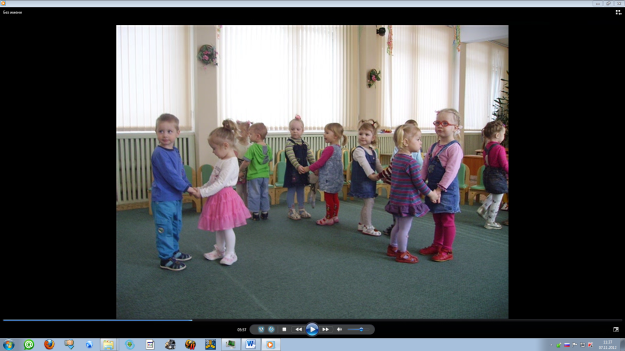 После пляски детей Мишка просит поиграть с ним.Медведь ходит по залу, рычит, а дети все прячутся – приседают и закрывают лицо руками. Затем медведь садится на пенек и «засыпает».Музыкальный руководитель:                                        Мишка по лесу гулял,Всех ребяток он искал.Не нашел их и устал,На пенечке задремал.Стали детки тут плясать, Стали ножками стучать (дети подходят к медведю)Ну-ка, Мишенька, вставайИ ребяток догоняй. (дети разбегаются) Ведущий показывает кошку.Вы со мной знакомы близко.Я - приветливая киска.Кверху – кисточки на ушках,Когти спрятаны в подушках.Музыкальный руководитель:   Послушайте, какую замечательную песенку поет наша кошечка.Песня «Кошка» слова Н.Френкель, муз. А.Н. Александровой                         (побуждать детей подпевать «мяу-мяу», «мур-мур».)Ведущий: А что же еще можно купить в магазине?Достает зайчика. А стихотворение про зайчика знаете? (да)                           Все вместе: Зайку бросила хозяйка.Под дождем остался зайка.Со скамейки слезть не мог,                                            Весь до ниточки промок.Ведущий: Молодцы!!!Ведущий:             Зайчик – мягкая игрушка,                    К вам принес я погремушку.                    Много их со мной всегда.                    Поиграем с вами? Да! «Пляска с погремушками» слова А.Ануфриевой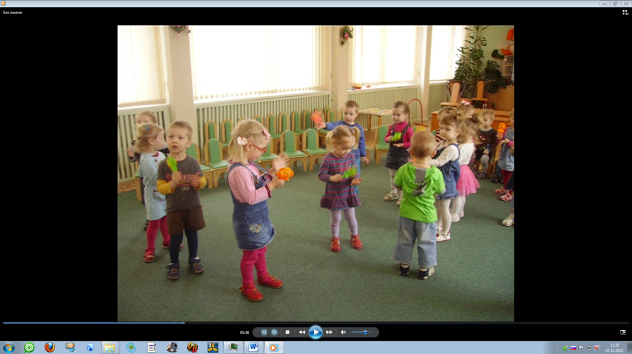 Ведущий выносит лошадку. А это кто? Я люблю свою лошадку,Причешу ей шерстку гладко,Гребешком приглажу хвостикИ верхом поеду в гости.Ведущий: ребятки, а в магазине продаются еще и мячики.Все вместе:  Наша Таня громко плачет:Уронила в речку мячик.                - Тише, Танечка, не плачь:Не утонет в речке мяч.                                  Игра «мячик»Вот какой, вот какой                             Дети сидят на стульчиках и смотрят, как ведущий под Мячик пестрый, озорной                       песню ударяет мячом об пол и ловит его.Никогда не плачет,По дорожке скачет.    Мяч в руках я подержу                       Ведущий держит мяч и ходит перед детьми, показывая  И ребяткам покажу                                                                     его малышамКому дать? Кому дать?Кто же будет мяч кидать?Мячик Вовочке я дам.                         Дает мяч ребенку.Мячик Вова бросит сам.                     Ребенок кидает мяч обратно ведущему.Ведущий: Ребята, а что еще есть в нашем магазине?Выносит самолет.  Ответы детей.  Самолёт построим сами, 
Понесёмся над лесами. 
Понесёмся над лесами, 
     А потом вернёмся к маме.Музыкальный руководитель: ребятки под  музыку  мы  будем  летать,  как  самолёты,  а  когда музыка  закончится,  мы  должны  «присесть»,  как  будто  приземлился самолет,  хорошо?Песня «Самолет» Е.ТиличееваВедущий: ребятки, а как вы думаете, что еще может продаваться в магазине?  (Ответы детей).Ведущий вывозит куклу на машине.Кукла ехала в машине.По шоссе шуршали шины,Облака шли вереницей,Улыбалось солнце птицам.                                                                                     (Е.Михайленко)Игра «Автомобиль» муз. М.Раухверга Ведущий: Ребята, магазин закрывается, дети в группу направляются. Пора прощаться с игрушками.Дети под музыку выходят из зала.«Вот как мы умеем» слова Н.Френкель, музыка Е.Тиличеевой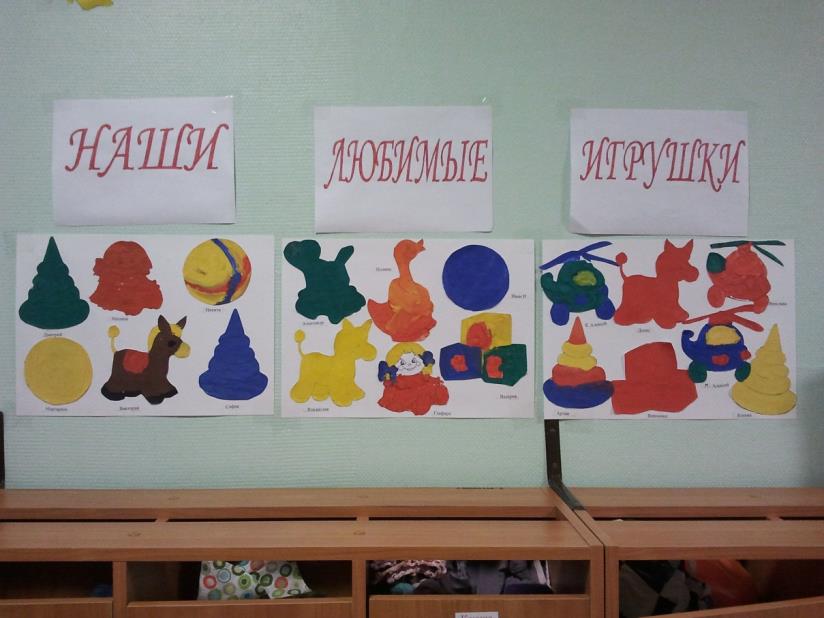 